Učenec, učenkaZaradi situacije sredi katere smo se znašli, bomo tudi učenje naravoslovja izvajali na ˝daljavo˝.  Delo doma vzemite skrajno resno in delajte sproti, kajti samo tako nam bo uspelo. Učenju naravoslovja namenite najmanj 2 uri tedensko, kolikor ga je tudi na urniku.Pri učenju bomo uporabljali različne vire:učbenik Aktivno v naravoslovje 6spletni učbenik Naravoslovje 6, katerega najdete na tej povezavi:  https://eucbeniki.sio.si/nar6/index.htmlspletno stran: http://www.educa.fmf.uni-lj.si/izodel/sola/2002/di/zorman/SN/1_skupna.htmrazlične videoposnetke, katere lahko najdemo na spletu (njihovi linki bodo dodani k posameznim nalogam, katere boste opravljali.Za vsa vprašanja in dodatna pojasnila sem dosegljiva na spletnem naslovu: simotom2@gmail.com ali preko eAsistenta.V kolikor imaš doma tiskalnik, lahko posredovane delovne liste natisneš in nato rešene zalepiš v zvezek. V kolikor tiskalnika nimaš, delovne liste prepisuj in jih sproti rešuj. Na tak način boš vadil še pisanje in boš pri zapisovanju postajal vedno hitrejši.Danes se boš ukvarjal z zelo pomembnim rastlinskim organom, brez katerega bi na svetu vlada lakota. Si že ugotovil kateri del rastline je to?Le poglej!CVET ( torek, 16. 3. 2020; 1. šolska ura)S pomočjo učbenika  AKTIVNO V NARAVOSLOVJE 1, stran 99-100 izpolni delovni list o rastlinskem organu CVET.Dodatno gradivo z razlago in vajami: https://eucbeniki.sio.si/nar6/1548/index.htmlhttp://www.educa.fmf.uni-lj.si/izodel/sola/2002/di/zorman/SN/cvet_deli.htmNALOGA:  Kaj je cvet in kakšna je njegova naloga?NALOGA:  K številkam na skici dopiši posamezne dele: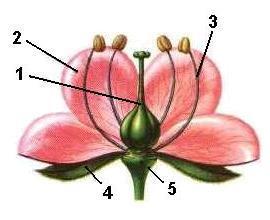 3. NALOGA: Izpolni tabelo :NALOGA:  Skiciraj moški del cveta- PRAŠNIK in navedi kakšna je naloga prašnice?NALOGA: Sskiciraj ženski del cveta- PESTIČ in navedi kakšna je vloga plodnice?NALOGA: Pojsni spodnje pojme in dopiši primere rastlin.NALOGA: Kako se razlikujejo cvetovi enokaličnic in dvokaličnic?_____________________________________________________________________Šolska ura:  RAZMNOŽEVANJES pomočjo učbenika  AKTIVNO V NARAVOSLOVJE 1, stran 95-98  oblikuj zapis( miselni vzorec ali  pojmovna mapa: RAZMNOŽEVANJE. V zapisu naj bo zajet POMEN RAZMNOŽEVANJA, NESPOLNO VEGETATIVNO RAZMNOŽEVANJE (primeri ter prednosti in slabosti nespolnega razmnoževanja), RAZMNOŽEVANJE S TROSI (primer), SPOLNO RAZMNOŽEVANJE (spolne celic, oploditev)OPRAŠITEV Oglej si posnetek: https://www.youtube.com/watch?v=fVaVOKxIQkE ali preberi besedilo v učbeniku Aktivno v naravoslovje 1 (str.101 – 102)NALOGA: Ob pomoči videoposnetka ali besedila v učbeniku ob spodnji skici pojasni OPRAŠITEV. Prav tako poimenuj na skici predstavljene  posamezne dele cveta.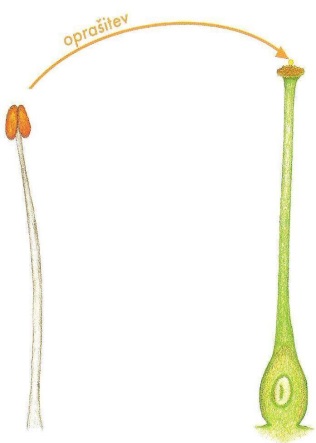            OPRAŠITEV JE_____________________________________NALOGA: Pojasni spodnje pojme in dopiši primere rastlinGRADBENI DELI CVETANALOGAČAŠNI LISTIVENČNI LISTIPESTIČCVETIŠČEPRAŠNIKPOJEMPOJASNILOPrimer rastlinSOCVETJEKOŠEKŽENSKI CVETMOŠKI CVETENODOMNA RASTLINADVODOMNA RASTLINAPOJEMPOJASNILOPrepoznaven znakPrimer rastlineVETROCVETKAŽUŽKOCVETKA